__________________________________________________________________________Informacje dodatkowe:Postępowanie w/w częściach zostaje unieważnione na podstawie art. 255 pkt. 1) ustawy Prawo zamówień publicznych.          SZPITAL SPECJALISTYCZNY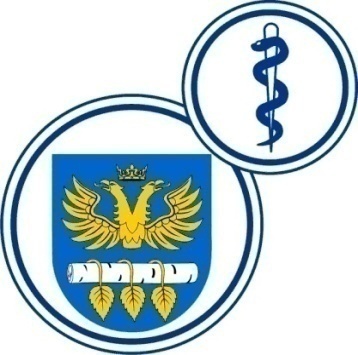 W BRZOZOWIEPODKARPACKI OŚRODEK ONKOLOGICZNYim. Ks. Bronisława MarkiewiczaADRES:  36-200  Brzozów, ul. Ks. J. Bielawskiego 18tel./fax. (013) 43 09 587www.szpital-brzozow.pl         e-mail: zampub@szpital-brzozow.pl________________________________________________________________________________                                                                                                                          Brzozów: 24.02.2023 r.Zawiadomienie o wyniku postępowaniaNr postępowania: Sz.S.P.O.O. SZPiGM 3810/79/2022 – dostawa produktów leczniczych.W postępowaniu oferty złożyli następujący wykonawcy:oferta nr: 1Delfarma Sp. z o.o., ul. Św. Teresy od Dzieciątka Jezus 111, 91-222 Łódź, NIP PL9471902089  oferta nr: 2GSK Services Sp. z o.o., Grunwaldzka 189, 60-322 Poznań, NIP 7792254227oferta nr: 3Sanofi-Aventis Sp. z o.o., ul. Bonifraterska 17, 00-203 Warszawa, NIP 8130140525oferta nr: 4SERVIER POLSKA SERVICES SPÓŁKA Z OGRANICZONĄ ODPOWIEDZIALNOŚCIĄ, ul. Burakowska 14, 01-066 Warszawa, NIP 5272367467oferta nr: 5PROMED S.A., Działkowa 56, 02-234 Warszawa, NIP 1180062976oferta nr: 6Baxter Polska Spółka z ograniczoną odpowiedzialnością, Kruczkowskiego 8, 00-380 Warszawa, NIP 8271818828oferta nr: 7Janssen-Cilag Polska Sp. z o.o., Iłżecka 24, 02-135 Warszawa, NIP 5222665719oferta nr: 8Aesculap Chifa Spółka z ograniczoną odpowiedzialnością, Tysiąclecia 14, 64-300 Nowy Tomyśl, NIP 7880008829 oferta nr: 9Roche Polska Sp. z o.o., Domaniewska 28, 02-672 Warszawa, NIP 5220014461oferta nr: 10IMED Poland Sp. z o.o., Puławska 314, 02-819 Warszawa, NIP 1180068223oferta nr: 11Amgen spółka z ograniczoną odpowiedzialnością, Puławska 145, 02-715 Warszawa, NIP 5272420782oferta nr: 12TAKEDA PHARMA SPÓŁKA Z OGRANICZONĄ ODPOWIEDZIALNOŚCIĄ, ul. Prosta 68,00-838 Warszawa, NIP 5262108132oferta nr: 13PRZEDSIĘBIORSTWO PRODUKCYJNO HANDLOWO USŁUGOWE "SPECJAŁ" SPÓŁKA Z OGRANICZONĄ ODPOWIEDZIALNOŚCIĄ, Aleja Jana Pawła II 80 lokal 5, 00-175 Warszawa, NIP 5170199121oferta nr: 14Pfizer Trading Polska Sp. z o.o., ul. Żwirki i Wigury 16B, 02-092 Warszawa, NIP 5213328885oferta nr: 15Centrala Farmaceutyczna Cefarm SA, Jana Kazimierza 16, 01-248 Warszawa, NIP 5250004220oferta nr: 16Roche Diabetes Care Polska Sp. z o.o., Wybrzeże Gdyńskie 6B, 01-531 Warszawa, NIP 5252589064oferta nr: 17ASTELLAS PHARMA SPÓŁKA Z OGRANICZONĄ ODPOWIEDZIALNOŚCIĄ, Żwirki i Wigury 16 C, 02-092 Warszawa, NIP 1131828467oferta nr: 18NEUCA S.A., Forteczna 35-37 ,87-100 Toruń, NIP 8790017162oferta nr: 19Astrazeneca Kft., Alíz utca 4. B. ép., 11—17 Budapest, NIP PL5263446902oferta nr: 20Genesis Pharm Sp. z o. o. Sp. K., Obywatelska 128/152, 94-104 Łódź, NIP 7282721552oferta nr: 21Egis Polska Dystrybucja Sp. z o.o., Komitetu Obrony Robotników 45 D, 02-146 Warszawa, NIP PL5252341849oferta nr: 22CSL Behring Sp. z o.o., A. Branickiego 17, 02-972 Warszawa, NIP 5272665880oferta nr: 23"ASCLEPIOS" SPÓŁKA AKCYJNA, ul. Hubska 44, 50-502 Wrocław, NIP 6481008230oferta nr: 24Lek S.A., Podlipie 16, 95-010 Stryków, NIP 7281341936oferta nr: 25URTICA SPÓŁKA Z OGRANICZONĄ ODPOWIEDZIALNOŚCIĄ, ul. Krzemieniecka 120,54-613 Wrocław, NIP 8942556799oferta nr: 26TRAMCO SPÓŁKA Z OGRANICZONĄ ODPOWIEDZIALNOSCIĄ, Wolskie, ul. Wolska 14,05-860 Płochocin, NIP 5242625887oferta nr: 27"Farmacol-Logistyka" Sp. z o.o., Szopienicka 77, 40-431 Katowice, NIP 5252409576oferta nr: 28Bialmed Sp. z o.o., Kazimierzowska 46/48/35, 02-546 Warszawa, NIP 8490000039oferta nr: 29Salus International Sp. z o. o., Gen. Kazimierza Pułaskiego 9, 40-273 Katowice, NIP 6340125442Oferty wygrywające zostały zaznaczone czcionką pogrubioną i podkreśloną.___________________________________________________________________________________Numer lub nazwa części zamówienia: 1  _____________________________________________________________________________________Numer lub nazwa części zamówienia: 2  ___________________________________________________________________________________Numer lub nazwa części zamówienia: 3  ___________________________________________________________________________________Numer lub nazwa części zamówienia: 4  ___________________________________________________________________________________Numer lub nazwa części zamówienia: 5  ___________________________________________________________________________________Numer lub nazwa części zamówienia: 6  ___________________________________________________________________________________Numer lub nazwa części zamówienia: 7  ___________________________________________________________________________________Numer lub nazwa części zamówienia: 8  ___________________________________________________________________________________Numer lub nazwa części zamówienia: 9  ___________________________________________________________________________________Numer lub nazwa części zamówienia: 11  ___________________________________________________________________________________Numer lub nazwa części zamówienia: 12  ___________________________________________________________________________________Numer lub nazwa części zamówienia: 13  ___________________________________________________________________________________Numer lub nazwa części zamówienia: 14  ___________________________________________________________________________________Numer lub nazwa części zamówienia: 15  ___________________________________________________________________________________Numer lub nazwa części zamówienia: 16  ___________________________________________________________________________________Numer lub nazwa części zamówienia: 17  ___________________________________________________________________________________Numer lub nazwa części zamówienia: 18  ___________________________________________________________________________________Numer lub nazwa części zamówienia: 19  ___________________________________________________________________________________Numer lub nazwa części zamówienia: 20  ___________________________________________________________________________________Numer lub nazwa części zamówienia: 21  ___________________________________________________________________________________Numer lub nazwa części zamówienia: 22  _________________________________________________________________________________________________________________________________________________________________Numer lub nazwa części zamówienia: 23  ___________________________________________________________________________________Numer lub nazwa części zamówienia: 24  ___________________________________________________________________________________Numer lub nazwa części zamówienia: 25  ___________________________________________________________________________________Numer lub nazwa części zamówienia: 26  ___________________________________________________________________________________Numer lub nazwa części zamówienia: 27  ___________________________________________________________________________________Numer lub nazwa części zamówienia: 28  ___________________________________________________________________________________Numer lub nazwa części zamówienia: 29  ___________________________________________________________________________________Numer lub nazwa części zamówienia: 30  ___________________________________________________________________________________Numer lub nazwa części zamówienia: 31  ___________________________________________________________________________________Numer lub nazwa części zamówienia: 32  ___________________________________________________________________________________Numer lub nazwa części zamówienia: 33  ___________________________________________________________________________________Numer lub nazwa części zamówienia: 34  ___________________________________________________________________________________Numer lub nazwa części zamówienia: 35  ___________________________________________________________________________________Numer lub nazwa części zamówienia: 36  ___________________________________________________________________________________Numer lub nazwa części zamówienia: 37  ___________________________________________________________________________________Numer lub nazwa części zamówienia: 38 ___________________________________________________________________________________Numer lub nazwa części zamówienia: 39  ___________________________________________________________________________________Numer lub nazwa części zamówienia: 40  ___________________________________________________________________________________Numer lub nazwa części zamówienia: 41  ___________________________________________________________________________________Numer lub nazwa części zamówienia: 42  ___________________________________________________________________________________Numer lub nazwa części zamówienia: 43  ___________________________________________________________________________________Numer lub nazwa części zamówienia: 44  ___________________________________________________________________________________Numer lub nazwa części zamówienia: 45  ___________________________________________________________________________________Numer lub nazwa części zamówienia: 46  ___________________________________________________________________________________Numer lub nazwa części zamówienia: 47  ___________________________________________________________________________________Numer lub nazwa części zamówienia: 48  ___________________________________________________________________________________Numer lub nazwa części zamówienia: 49  ___________________________________________________________________________________Numer lub nazwa części zamówienia: 50  ___________________________________________________________________________________Numer lub nazwa części zamówienia: 51  ___________________________________________________________________________________Numer lub nazwa części zamówienia: 52  ___________________________________________________________________________________Numer lub nazwa części zamówienia: 53  ___________________________________________________________________________________Numer lub nazwa części zamówienia: 54  ___________________________________________________________________________________Numer lub nazwa części zamówienia: 55  ___________________________________________________________________________________Numer lub nazwa części zamówienia: 56  ___________________________________________________________________________________Numer lub nazwa części zamówienia: 57  ___________________________________________________________________________________Numer lub nazwa części zamówienia: 58  ___________________________________________________________________________________Numer lub nazwa części zamówienia: 59  ___________________________________________________________________________________Numer lub nazwa części zamówienia: 60  ___________________________________________________________________________________Numer lub nazwa części zamówienia: 61  ___________________________________________________________________________________Numer lub nazwa części zamówienia: 62  ___________________________________________________________________________________Numer lub nazwa części zamówienia: 63  ___________________________________________________________________________________Numer lub nazwa części zamówienia: 64  ___________________________________________________________________________________Numer lub nazwa części zamówienia: 65  ___________________________________________________________________________________Numer lub nazwa części zamówienia: 66  ___________________________________________________________________________________Numer lub nazwa części zamówienia: 67  ___________________________________________________________________________________Numer lub nazwa części zamówienia: 68  __________________________________________________________________________________Numer lub nazwa części zamówienia: 69  ___________________________________________________________________________________Numer lub nazwa części zamówienia: 70  ___________________________________________________________________________________Numer lub nazwa części zamówienia: 71  ___________________________________________________________________________________Numer lub nazwa części zamówienia: 72  ___________________________________________________________________________________Numer lub nazwa części zamówienia: 73  ___________________________________________________________________________________Numer lub nazwa części zamówienia: 74  ___________________________________________________________________________________Numer lub nazwa części zamówienia: 75  ___________________________________________________________________________________Numer lub nazwa części zamówienia: 76  ___________________________________________________________________________________Numer lub nazwa części zamówienia: 77  ___________________________________________________________________________________Numer lub nazwa części zamówienia: 78  ___________________________________________________________________________________Numer lub nazwa części zamówienia: 81  ___________________________________________________________________________________Numer lub nazwa części zamówienia: 82  ___________________________________________________________________________________Numer lub nazwa części zamówienia: 83  ___________________________________________________________________________________Numer lub nazwa części zamówienia: 84  ___________________________________________________________________________________Numer lub nazwa części zamówienia: 85  ___________________________________________________________________________________Numer lub nazwa części zamówienia: 86  ___________________________________________________________________________________Numer lub nazwa części zamówienia: 87  ___________________________________________________________________________________Numer lub nazwa części zamówienia: 88  ___________________________________________________________________________________Numer lub nazwa części zamówienia: 89  ___________________________________________________________________________________Numer lub nazwa części zamówienia: 90  ___________________________________________________________________________________Numer lub nazwa części zamówienia: 91  ___________________________________________________________________________________Numer lub nazwa części zamówienia: 92  ___________________________________________________________________________________Numer lub nazwa części zamówienia: 93  ___________________________________________________________________________________Numer lub nazwa części zamówienia: 94  ___________________________________________________________________________________Numer lub nazwa części zamówienia: 95  ___________________________________________________________________________________Numer lub nazwa części zamówienia: 96  ___________________________________________________________________________________Numer lub nazwa części zamówienia: 97  ___________________________________________________________________________________Numer lub nazwa części zamówienia: 98  ___________________________________________________________________________________Numer lub nazwa części zamówienia: 99  ___________________________________________________________________________________Numer lub nazwa części zamówienia: 100  ___________________________________________________________________________________Numer lub nazwa części zamówienia: 101  ___________________________________________________________________________________Numer lub nazwa części zamówienia: 102  ___________________________________________________________________________________Numer lub nazwa części zamówienia: 103  ___________________________________________________________________________________Numer lub nazwa części zamówienia: 104  ___________________________________________________________________________________Numer lub nazwa części zamówienia: 105  ___________________________________________________________________________________Numer lub nazwa części zamówienia: 106  ___________________________________________________________________________________Numer lub nazwa części zamówienia: 107  ___________________________________________________________________________________Numer lub nazwa części zamówienia: 108  ___________________________________________________________________________________Numer lub nazwa części zamówienia: 109  ___________________________________________________________________________________Numer lub nazwa części zamówienia: 110  ___________________________________________________________________________________Numer lub nazwa części zamówienia: 111  ___________________________________________________________________________________Numer lub nazwa części zamówienia: 112  ___________________________________________________________________________________Numer lub nazwa części zamówienia: 113  ___________________________________________________________________________________Numer lub nazwa części zamówienia: 114  ___________________________________________________________________________________Numer lub nazwa części zamówienia: 115  ___________________________________________________________________________________Numer lub nazwa części zamówienia: 116  ___________________________________________________________________________________Numer lub nazwa części zamówienia: 117  ___________________________________________________________________________________Numer lub nazwa części zamówienia: 118  ___________________________________________________________________________________Numer lub nazwa części zamówienia: 119  ___________________________________________________________________________________Numer lub nazwa części zamówienia: 120  ___________________________________________________________________________________Numer lub nazwa części zamówienia: 121  ___________________________________________________________________________________Numer lub nazwa części zamówienia: 122  ___________________________________________________________________________________Numer lub nazwa części zamówienia: 123  ___________________________________________________________________________________Numer lub nazwa części zamówienia: 124  ___________________________________________________________________________________Numer lub nazwa części zamówienia: 125  ___________________________________________________________________________________Numer lub nazwa części zamówienia: 127  ___________________________________________________________________________________Numer lub nazwa części zamówienia: 128  ___________________________________________________________________________________Numer lub nazwa części zamówienia: 129  ___________________________________________________________________________________Numer lub nazwa części zamówienia: 130  ___________________________________________________________________________________Numer lub nazwa części zamówienia: 131  ___________________________________________________________________________________Numer lub nazwa części zamówienia: 132  ___________________________________________________________________________________Numer lub nazwa części zamówienia: 133  ___________________________________________________________________________________Numer lub nazwa części zamówienia: 134  ___________________________________________________________________________________Numer lub nazwa części zamówienia: 135  ___________________________________________________________________________________Numer lub nazwa części zamówienia: 136  ___________________________________________________________________________________Numer lub nazwa części zamówienia: 137  ___________________________________________________________________________________Numer lub nazwa części zamówienia: 138  ___________________________________________________________________________________Numer lub nazwa części zamówienia: 139  ___________________________________________________________________________________Numer lub nazwa części zamówienia: 140  ___________________________________________________________________________________Numer lub nazwa części zamówienia: 141  ___________________________________________________________________________________Numer lub nazwa części zamówienia: 142  ___________________________________________________________________________________Numer lub nazwa części zamówienia: 143  ___________________________________________________________________________________Numer lub nazwa części zamówienia: 144  ___________________________________________________________________________________Numer lub nazwa części zamówienia: 145  ___________________________________________________________________________________Numer lub nazwa części zamówienia: 146  W części nr 10, 79, 80 i 126 nie złożono żadnej oferty.  